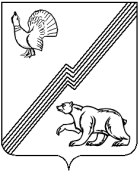 АДМИНИСТРАЦИЯ ГОРОДА ЮГОРСКАХанты-Мансийского автономного округа - ЮгрыПОСТАНОВЛЕНИЕот 30 декабря 2021 года							      № 2567-пО внесении измененийв постановление администрации города Югорска от 15.04.2021 № 520-п «Об утверждении Порядка обеспечения питанием обучающихся муниципальных общеобразовательных организаций и частных общеобразовательных организацийгорода Югорска»В соответствии постановлением Правительства Ханты-Мансийского автономного округа – Югры от 04.03.2016 № 59-п «Об обеспечении питанием обучающихся в образовательных организациях в Ханты-Мансийском автономном округе – Югре»:1. Внести в постановление администрации города Югорска                              от 15.04.2021 № 520-п «Об утверждении Порядка обеспечения питанием обучающихся муниципальных общеобразовательных организаций и частных общеобразовательных организаций города Югорска» следующие изменения:1.1. В приложении 1:1.1.1. В разделе 3:1.1.1.1. В пункте 3.3 слова «134 рубля» заменить словами «140 рублей».1.1.1.2. В пункте 3.4 слова «104 рубля» заменить словами «107 рублей».1.2. В приложении 2: 1.2.1. В пункте 2.17 раздела 2:1.2.1.1. В абзаце втором слова «168 рублей» заменить словами «175 рублей».1.2.1.2. В абзацах третьем, четвертом слова «67 рублей» заменить словами «70 рублей».2. Опубликовать постановление в официальном печатном издании города Югорска и разместить на официальном сайте органов местного самоуправления города Югорска.3. Настоящее постановление вступает в силу после его официального опубликования.Глава города Югорска                                                                 А.В. Бородкин